ტენდერი # EF-GE/400 მეორადი სატვირთველების გაყიდვასულ გაყიდვაშია შემდეგი 2 ცალი მეორადი სატვირთველა:1.Komatsu Fg 18T-21 ბენზინი / LPGარამუშა მდგომარეობაში. აკლია საბურავები, დისკები, მაღალი ძაბვის გაყვანილობა (სვეჩის პრავოდკა), აკუმულატორი. არ მოყვება გაზის ბალონი.ნამუშევარი აქვს დაახლოებით 7,700 საათი.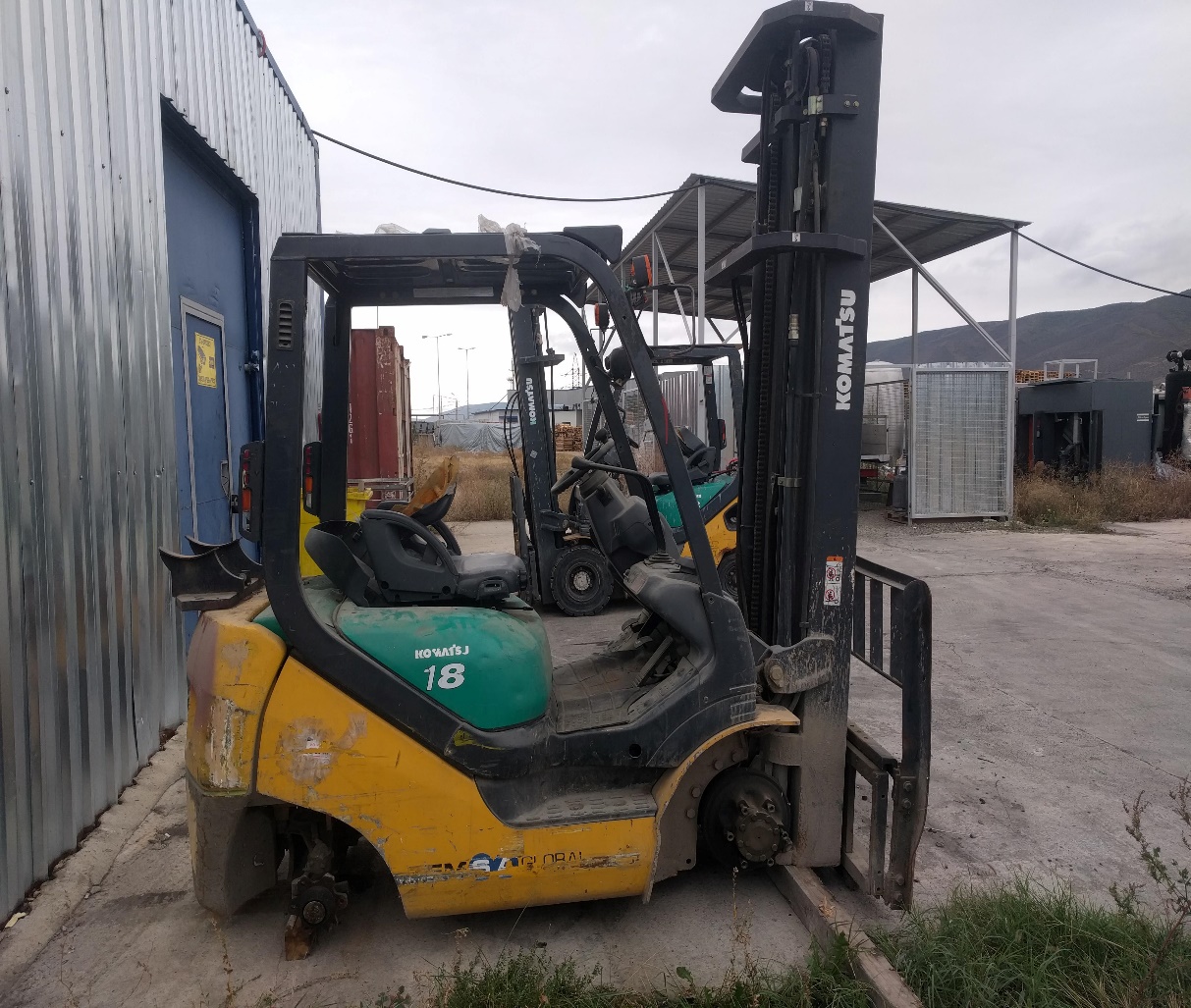 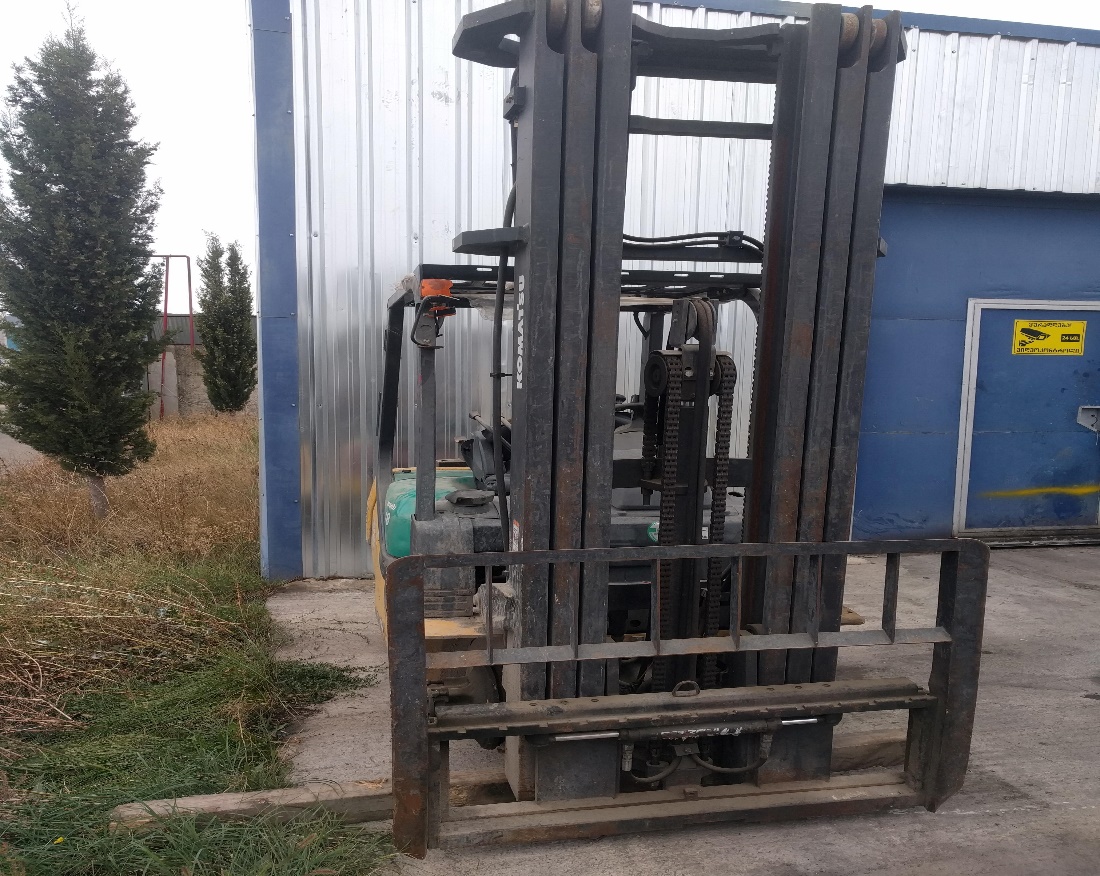 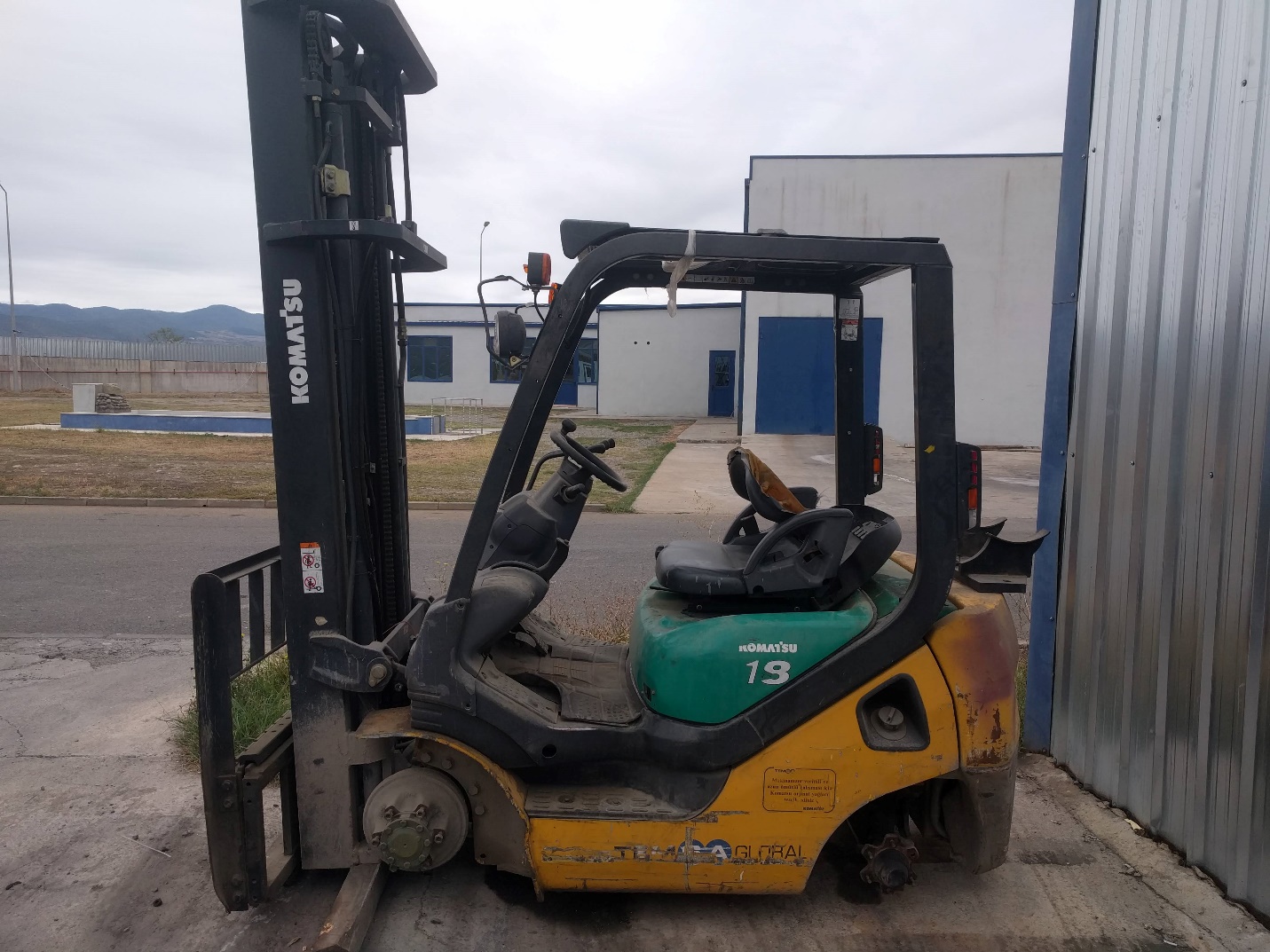 2. Komatsu Fg 18T-20 ბენზინი / LPGმუშა მდგომარეობაში, იკლებს ზეთს. არ მოყვება გაზის ბალონი.ნამუშევარი აქვს დაახლოებით 8,800 საათი.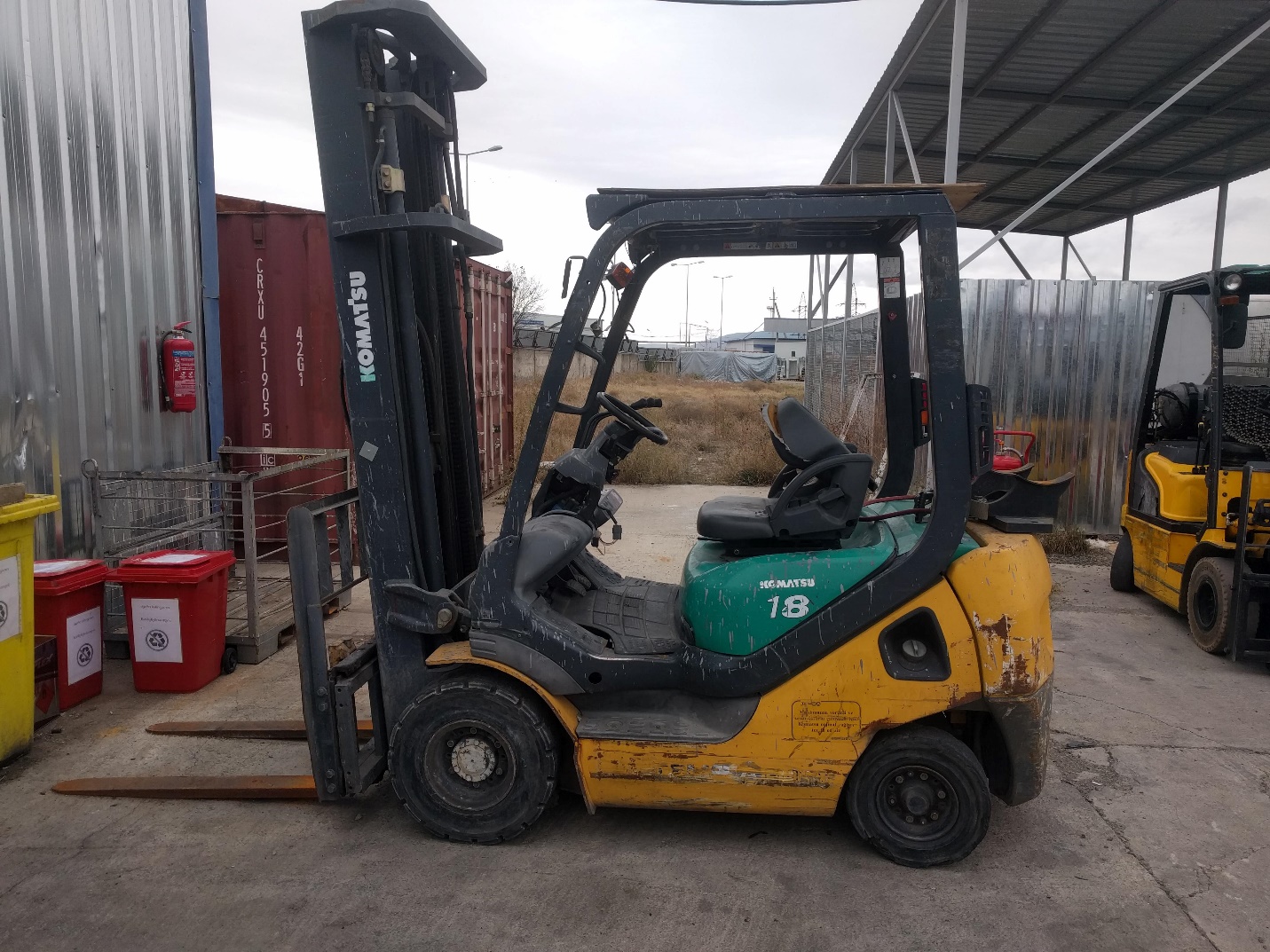 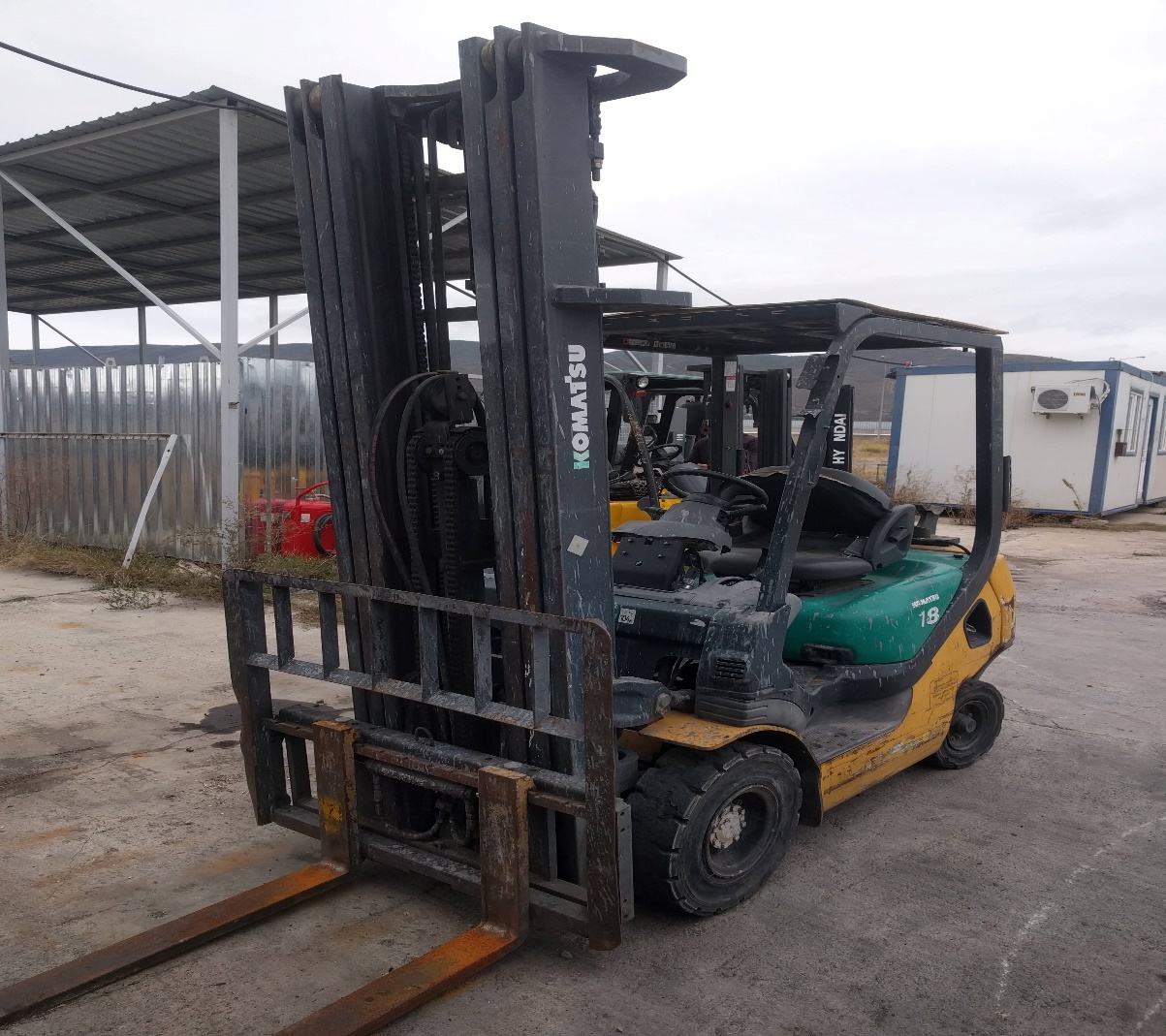 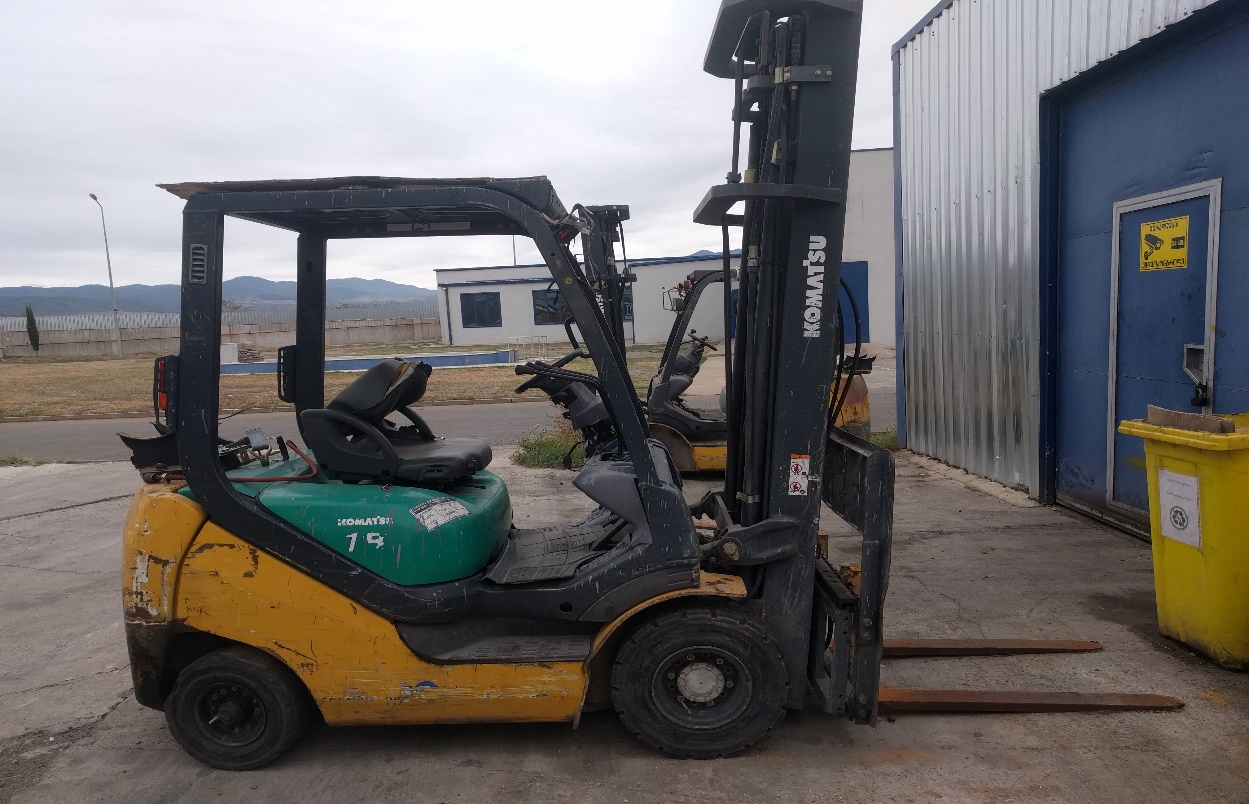 